CYNHYRCHWYR DATBLYGOL 2019GWYBODAETH I YMGEISWYRAr gyfer pwy mae’r cyfle hwn?Rydym yn chwilio am ddau Gynhyrchydd Datblygol i ymuno â’r tîm Datblygu Creadigol, i gefnogi gwaith newydd trwy ein rhaglen Cyfnodau Preswyl ar Leoliad. Mae hwn yn gyfle i gynhyrchwyr gyda rhywfaint o brofiad proffesiynol i ddatblygu eu sgiliau cynhyrchu, tra’n datblygu eu rhwydweithiau proffesiynol a helpu artistiaid i greu gwaith newydd sbon.  Sut fydd hyn yn gweithio?Bydd y Cynhyrchwyr Datblygol yn rhan bwysig o’r tîm Datblygu Creadigol, yn greiddiol i waith yr artistiaid yr ydym yn gweithio gyda nhw. Cânt eu cefnogi i gynyddu eu gwybodaeth a’u dealltwriaeth am rôl y cynhyrchydd, hybu eu sgiliau ymarferol, cysylltiadau a phrofiad yn-y-swydd, tra’n sefydlu cysylltiadau cadarn gyda charfan o artistiaid annibynnol. Byddant hefyd yn gyfrwng i sicrhau fod gwaith yr artistiaid hynny yn cael ei weld gan gymunedau lleol a helpu i lunio camau nesaf ymarferol i gefnogi datblygiad y gwaith. Byddwn hefyd yn dod o hyd i gyfleoedd i’r Cynhyrchwyr Datblygol weithio ar brosiectau ymchwil a datblygu NTW ei hun, yn dibynnu ar linellau amser ac argaeledd.Bydd y Cynhyrchwyr Datblygol yn gweithio gydag artistiaid a ddewiswyd i gyflenwi Cyfnodau Preswyl ar Leoliad ac yn cael eu cefnogi i wneud hynny gan y tîm Datblygu Creadigol.Bydd angen i ymgeiswyr llwyddiannus ymrwymo i gefnogi pob prosiect o baratoi a chynllunio, cyflenwi a llunio llwybrau ar gyfer y dyfodol i gefnogi datblygiad parhaus pob prosiect lle’n briodol. Mae llinellau amser ac amserlenni yn hyblyg ac yn cael eu pennu rhwng artistiaid dethol, cynhyrchwyr a’r tîm Datblygu Creadigol.Lle fydd y Cynhyrchwyr Datblygol yn gweithio?Bydd y Cynhyrchwyr Datblygol yn gweithio ar brosiectau a gynhelir ledled y wlad. Pa bryd fydd y prosiectau yn digwydd?Rhagwelwn y bydd y prosiectau i gyd yn digwydd rhwng Tachwedd 2019 a Mehefin 2020.Pwy all ymgeisio?Cynhyrchwyr yn gynnar yn eu gyrfaoedd neu artistiaid sydd â phrofiad o hunangynhyrchu a chyda diddordeb mewn symud ymlaen i gynhyrchu yn fwy rheolaidd.  Dylai’r ymgeiswyr fod â rhywfaint o brofiad yn barod (naill ai i artistiaid/cwmnïau eraill neu waith hunangynyrchedig), bod â brwdfrydedd dros waith newydd a gweithio datblygol ac ymroddiad i ddatblygu rôl y cynhyrchydd yng Nghymru.  Rhaid i bob artist/cynhyrchydd sy’n cymryd rhan:fod yn 18 oed a throsodd;peidio ymwneud ag addysg lawn amser ar hyn o bryd;peidio ag ymgymryd â chyfnodau preswyl mewn cysylltiad ag ymchwil PhD; abod wedi eu lleoli yng Nghymru neu’n gallu arddangos ymrwymiad cryf i ddatblygu gwaith yng Nghymru.Beth sydd ar gynnig?Bydd pob Cynhyrchydd Datblygol yn derbyn bwrsari o £5,000 i dalu am eu cyfranogiad (cyfanswm o oddeutu 10 wythnos o waith) ynghyd â hyd at £1,000 i’w wario ar hyfforddiant a chyfleoedd ‘Ewch i Weld’ i weld gwaith pwysig a chwrdd â chynhyrchwyr eraill. Telir costau teithio a llety yng Nghymru gan NTW hefyd.Beth yw’r broses ymgeisio?I ymgeisio, bydd angen i chi gyflwyno CV cyfredol, a Llythyr Eglurhaol sy’n cynnwys:datganiad ynghylch pam yr ydych yn meddwl mai hwn yw’r cyfle iawn i gefnogi eich datblygiad yn y cam hwn o’ch gyrfa; datganiad am eich dealltwriaeth o rôl Cynhyrchydd Datblygol;manylion eich profiad cynhyrchu;datganiad am eich cysylltiad â datblygiad gwaith perfformio yng Nghymru;datganiad am yr hyn yr ydych yn ei ystyried fel yr her fwyaf i’w goresgyn wrth gynhyrchu gwaith newydd yng Nghymru; amanylion cyswllt dau ganolwr sy’n gyfarwydd â’ch Gwaith.A wnewch chi hefyd ystyried y meini prawf hanfodol a dymunol canlynol yn eich cais.Hanfodol:Brwdfrydedd a diddordeb eglur ac amlwg mewn creu gwaith newydd yng Nghymru; Profiad o gynhyrchu o leiaf dau brosiect blaenorol (naill ai i artistiaid/cwmnïau eraill neu waith hunangynyrchedig);Profiad o reoli pobl a chyllidebau;Y gallu i gefnogi syniadau pobl eraill yn ogystal â gallu arwain.Dymunol:Sgiliau iaith Gymraeg;Trwydded yrru lawn, lân.Bydd angen i chi hefyd lenwi ffurflen Cyfle Cyfartal i gyd-fynd â’ch cais. Ewch i:  http://bit.ly/2zoWvOePryd mae’r dyddiad cau?Y dyddiad cau ar gyfer ceisiadau yw Iau 19 Medi 2019Cynhelir cyfweliadau ar Llun 30 Medi 19Noder: Disgwylir I’r Cynhyrchwyr Datblygol llwyddiannus hefyd fynychu cyfweliadau ar gyfer rhestr fer Cyfnodau Preswyl ar Leoliad, a gynhelir ar Iau 10 a Gwener 11 Hydref 2019.Cysylltwch â ni:Pe hoffech drafod syniadau neu holi cwestiynau, cysylltwch â ni!Simon Coates					Dylan HuwPennaeth Datblygu Creadigol				Cynorthwyydd Datblygu Creadigolsimoncoates@nationaltheatrewales.org 		dylanhuw@nationaltheatrewales.org Cefnogir rhaglen Cynhyrchwyr Datblygol NTW gan:www.esmeefairbairn.org.uk 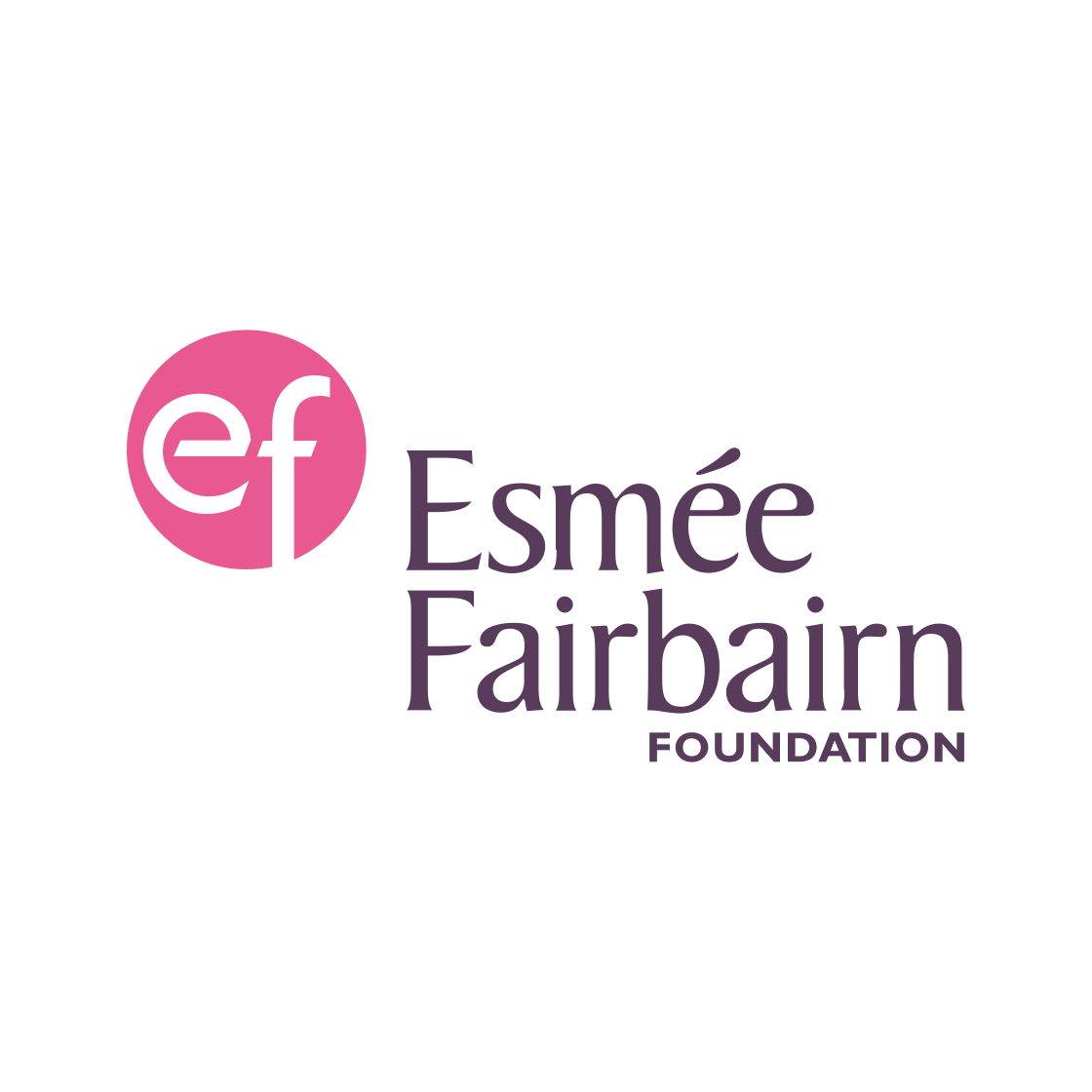 